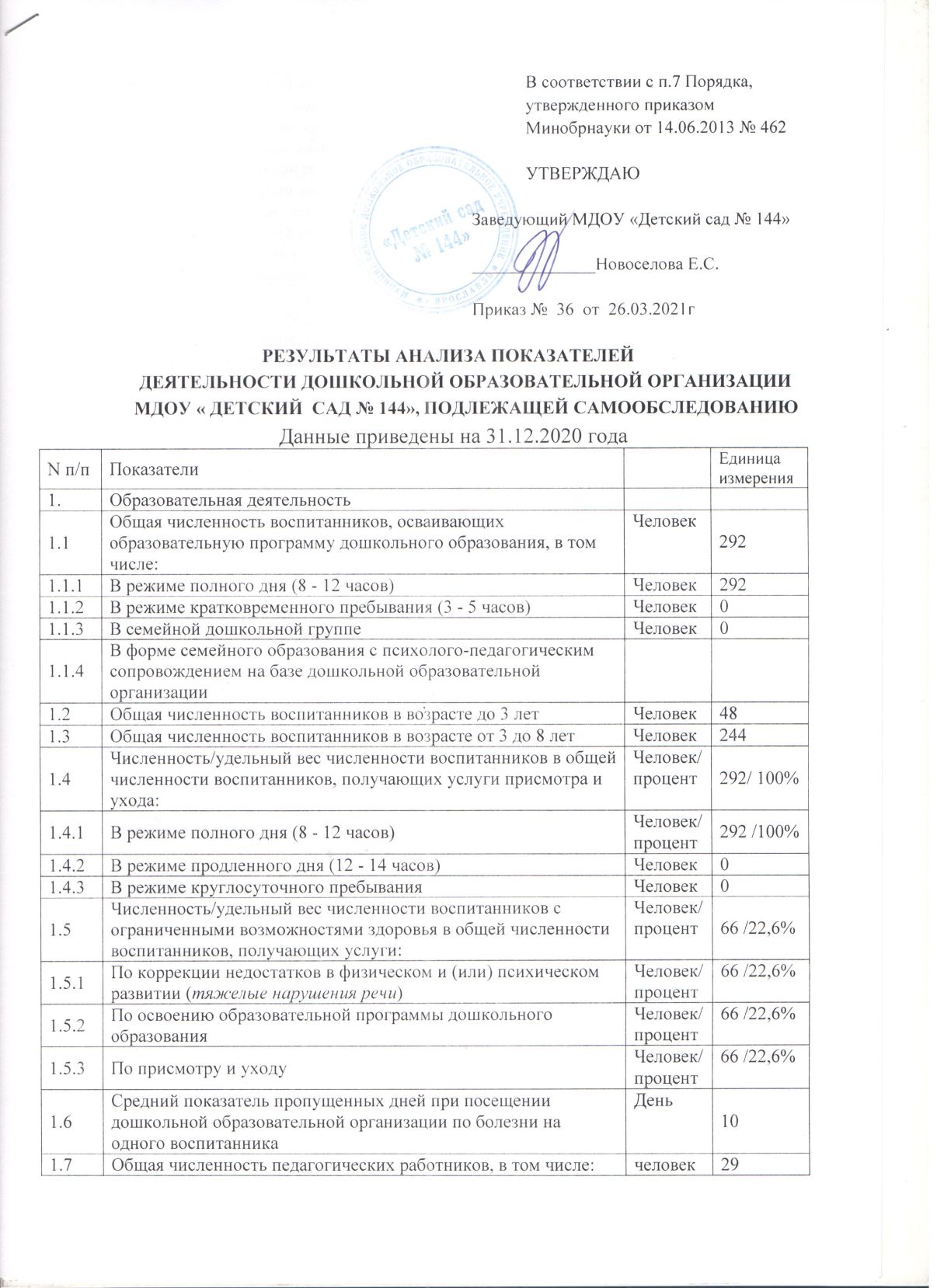 Анализ показателей указывает на то, что Детский сад имеет достаточную инфраструктуру, которая соответствует требованиям СП 2.4.3648-20 «Санитарно-эпидемиологические требования к организациям воспитания и обучения, отдыха и оздоровления детей и молодежи» и позволяет реализовывать образовательные программы в полном объеме в соответствии с ФГОС ДО.Детский сад укомплектован достаточным количеством педагогических и иных работников, которые имеют высокую квалификацию и регулярно проходят повышение квалификации, что обеспечивает результативность образовательной деятельности.Заведующий                                     Новоселова Е.С.1.7.1Численность/удельный вес численности педагогических работников, имеющих высшее образованиеЧеловек/ процент22 /76%1.7.2Численность/удельный вес численности педагогических работников, имеющих высшее образование педагогической направленности (профиля)Человек/ процент22 /76%1.7.3Численность/удельный вес численности педагогических работников, имеющих среднее профессиональное образованиеЧеловек/ процент7 /24%1.7.4Численность/удельный вес численности педагогических работников, имеющих среднее профессиональное образование педагогической направленности (профиля)Человек/ процент7/24%1.8Численность/удельный вес численности педагогических работников, которым по результатам аттестации присвоена квалификационная категория, в общей численности педагогических работников, в том числе:Человек/ процент24 /83%1.8.1ВысшаяЧеловек/ процент9 /31%1.8.2ПерваяЧеловек/ процент15 /52%1.9Численность/удельный вес численности педагогических работников в общей численности педагогических работников, педагогический стаж работы которых составляет:1.9.1До 5 летЧеловек/ процент2 /7%1.9.2Свыше 30 летЧеловек/ процент8 /27%1.10Численность/удельный вес численности педагогических работников в общей численности педагогических работников в возрасте до 30 летЧеловек/ процент3 /10%1.11Численность/удельный вес численности педагогических работников в общей численности педагогических работников в возрасте от 55 летЧеловек/ процент8 /27%1.12Численность/удельный вес численности педагогических и административно-хозяйственных работников, прошедших за последние 5 лет повышение квалификации/профессиональную переподготовку по профилю педагогической деятельности или иной осуществляемой в образовательной организации деятельности, в общей численности педагогических и административно-хозяйственных работниковЧеловек/ процент23 /80%1.13Численность/удельный вес численности педагогических и административно-хозяйственных работников, прошедших повышение квалификации по применению в образовательном процессе федеральных государственных образовательных стандартов в общей численности педагогических и административно-хозяйственных работниковЧеловек/ процент23 /80%1.14Соотношение "педагогический работник/воспитанник" в дошкольной образовательной организацииЧеловек/ человек29/2921.15Наличие в образовательной организации следующих педагогических работников:1.15.1Музыкального руководителяДа/нетда1.15.2Инструктора по физической культуреДа/нетда1.15.3Учителя-логопедаДа/нетда1.15.4ЛогопедаДа/нетнет1.15.5Учителя-дефектологаДа/нетнет1.15.6Педагога-психологаДа/нетнет2Инфраструктура2.1Общая площадь помещений, в которых осуществляется образовательная деятельность, в расчете на одного воспитанникакв. м8,6 2.2Площадь помещений для организации дополнительных видов деятельности воспитанниковкв. м170 2.3Наличие физкультурного залаДа/нетда2.4Наличие музыкального залаДа/нетда2.5Наличие прогулочных площадок, обеспечивающих физическую активность и разнообразную игровую деятельность воспитанников на прогулкеДа/нетда